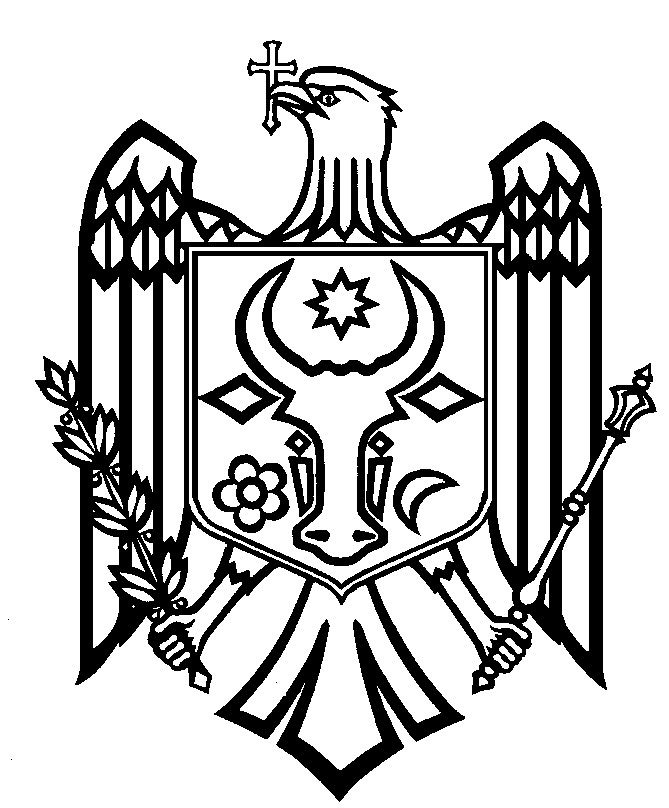 HOTĂRÂREcu privire la stabilirea salariului directorului televiziunii publiceÎn conformitate cu prevederile art. 56 alin. (6), art. 61 alin. (6) din Codul audiovizualului al Republicii Moldova şi în baza cap. VI pct. 1 - 4, cap. VII pct. 10, din Statutul Instituţiei Publice Naţionale a Audiovizualului Compania „Teleradio-Moldova”, aprobat prin Hotărârea Consiliului de Observatori nr. 87 din 30.08.2013; p. 42 lit. k) din Regulamentul Consiliului de Observatori al IPNA Compania "Teleradio-Moldova", modificat prin Hotărârea Consiliului de Observatori nr. 11 din 17.03.2015; Hotărârii Consiliului de Observatori nr. 78 din 30.07.2015 cu privire la stabilirea salariilor președintelui Companiei, directorului radiodifuziunii și directorului televiziunii IPNA Comania „Teleradio-Moldova”Consiliul de ObservatoriHOTĂRĂŞTE:Consiliul de Observatori stabilește pentru directorul televiziunii publice o retribuție în mărime de 4 (patru) salarii medii lunare.Prezenta hotărâre intră în vigoare în ziua adoptării.Hotărârea a fost adoptată cu votul a 4 membri ai Consiliului de Observatori: „PRO” - 4 voturi (N. Spătaru, S. Nistor, M. Țurcan, V. Vlad);„CONTRA” – 1 vot (L. Vasilache).PreşedinteleConsiliului de Observatori				Nicolae SPĂTARUSecretarulConsiliului de Observatori				Emmanuela CERNEI